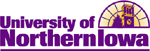 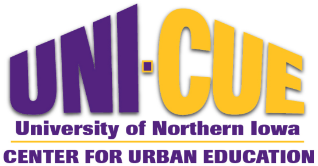 UNI-CUE FACT BOOK2017-2018TABLE OF CONTENTS	PageAnnual Message from Robert L. Smith, Jr., Executive Director – EOP/SCS	1Mission Statement	1Educational Opportunity Programs and Special Community Services (EOP/SCS)	2-3UNI-CUE Client Visits	4UNI-CUE Tutoring Center	5UNI-CUE ACT Prep Program	5UNI-CUE Leadership Academy	5UNI-CUE Continuing Education Courses	6Community Activities at the UNI-CUE	7TRiO Based Activities at the UNI-CUE	8-9Educational Opportunity Center (EOC)	10Educational Talent Search Program (ETS)	10Classic Upward Bound Program (CUB)	11A Message from Robert Smith, Jr., Executive Director - EOP/SCSI continue to be proud of the work the UNI-CUE staff accomplishes year after year. More than 15,822 individuals visited the UNI-CUE facility in downtown Waterloo during this past year. Services were provided in the schools and local agencies, receiving tutoring, academic advising, and other services from the Educational Opportunity Center, Educational Talent Search Program, Classic Upward Bound Program, and the Panther Promise Program (3P).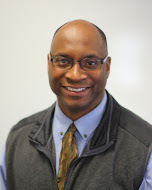 It is my pleasure to announce the addition of a staff member to UNI-CUE’s Educational Opportunity Programs & Special Community Services:Janine Baeza graduated from UNI in 2017, and subsequently completed a term with Americorps at Ethnic Minorities of Burma Advocacy and Resource Center (EMBARC), serving the refugee community in Waterloo. She joined the UNI-CUE team on September 17, 2018 and is excited to engage students through her role as Recruitment & Retention Coordinator with the Panther Promise Program (3P).The Panther Promise Program (3P) established in 2018, born of the UNI Center for Urban Education’s (UNI-CUE) desire to help Iowa students have better access to UNI’s campus. Bringing together principles of TRiO programs and general athletics recruiting, the program focuses on building solid relationships with guidance counselors, principals and teachers in Iowa high schools, while identifying eligible juniors and seniors who visit UNI’s campus and meet with students. The 3P offers customized half-day visits for students, free application for admission and continued contact from the time they enroll.A special thank you to President Mark Nook, and Provost & Executive Vice President for Academic Affairs Jim Wohlpart for their continued support of EOP/SCS and UNI-CUE Programs.Educational Opportunity Programs and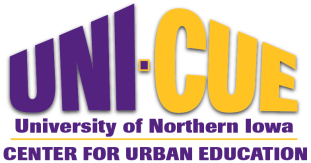 Special Community Services (EOP/SCS)The University of Northern Iowa places a high priority on providing quality education to financially disadvantaged, and minority students. To fulfill this commitment for all students, the University established the Office of Educational Opportunity Programs and Special Community Services (EOP/SCS), which oversees the UNI Center for Urban Education (UNI-CUE) and three federally funded TRiO programs – the Educational Opportunity Center (EOC), Educational Talent Search (ETS), and Classic Upward Bound (CUB).  The EOP/SCS organization chart is shown below. Figure 1.  Educational Opportunity Programs and Special Community Services (EOP/SCS) Organization Chart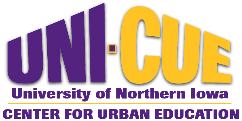 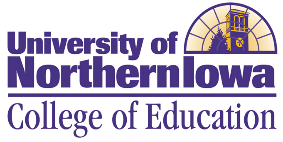 EOP/SCS programs are specifically designed and coordinated, to meet the educational, social, and financial needs of our students.  A primary goal for EOP/SCS staff is to provide supportive services to all program participants, thus enhancing the successful completion of the student’s college career.  EOP/SCS programs consist of state-funded UNI-CUE programs, as well as three federally funded TRiO programs – Classic Upward Bound (CUB), Educational Talent Search (ETS), and Educational Opportunity Center (EOC).However; based on U.S. Department of Education guidelines, TRiO programs cannot recruit strictly for UNI. Regarding the role of ETS and EOC programs, the U.S. Code of Federal Regulations §644.11/§643.11 clearly states: “If the applicant is an institution of higher education, it will not use the project as part of its recruitment program.” CUB’s responsibility regarding this issue is clear from the following statement by Angelica Vialpando, Director of Professional Development for the Council for Opportunity in Education: “There is no language in the Upward Bound regulations, but institutions should not recruit for their institution.”The following chart provides the number of UNI-CUE’s TRiO program participants that enrolled at the University of Northern Iowa (UNI) and Hawkeye Community College (HCC).Table 1. Number of UNI-CUE’s TRiO Program Participants Enrolled at UNI and HCCA large number of non-traditional participants in the EOC program say that they prefer to go to UNI, but do not have the GPA to be accepted.  EOC staff assists these students in enrolling at a community college and gives them guidance on what it will take (grade-wise) to eventually be able to transfer to a postsecondary educational institution. This assistance has proven to be very beneficial to students in this category.  The UNI-CUE is not precluded from recruiting for the University, and its facility provides the perfect link to the Waterloo/Black Hawk County community.  We invite UNI personnel to use the UNI-CUE building free of charge for meetings and/or presentations to prospective students and their families. Our large meeting room can accommodate 96 individuals, and our classrooms from 24 to 28 individuals.  To reserve space at the UNI-CUE, please contact Ms. Gloria Galloway at 319-273-4772 or gloria.galloway@uni.edu. UNI-CUE Client VisitsIn addition to the UNI-CUE, EOP/SCS supports a number of programs to assist area residents and university students in pursuing and continuing their educational goals and prepare for careers. These programs and services include three federally funded TRiO programs - the Educational Opportunity Center (EOC), the Educational Talent Search (ETS) program, and the Classic Upward Bound (CUB) program; as well as the UNI-CUE Tutoring Center, the UNI-CUE Leadership Academy and ACT Prep sessions. The following section includes a brief description of the each program's mission and the link to its program web site. During the twelve-month period of July 1, 2017 through June 30, 2018, an estimated 15,822 clients visited the UNI-CUE for programs and services. This figure does not include program participants served in the schools and various agencies.  Table 2 shows the number of individuals who visited the UNI-CUE for a wide variety of UNI-CUE and TRiO program services, including tutoring, summer youth programs, workshops, seminars, retreats, and other activities. Table 2.  Number of Client Visits to UNI-CUE, All ProgramsTable 3 shows the demographic breakdown of individuals served at the UNI-CUE by its federally funded TRiO programs, i.e., Classic Upward Bound, Educational Talent Search, and Educational Opportunity Center.                       Table 3.  Breakdown of TRiO Clients Served at UNI-CUE, FY 2017-2018       * Other includes Bosnian, American Indian, Native Hawaiian and more than 1 race.UNI-CUE Tutoring CenterThe UNI-CUE Tutoring Center established in 2010 as an outreach program serving Black Hawk County students in grades K-12. The learning environment at the Tutoring Center is success oriented and offers opportunities for learners to succeed academically, increase their self-esteem, and become productive citizens within their community. Tutors are upper-level undergraduate students from UNI and community volunteers who work one-on-one with students to improve reading, English, composition, social sciences, math, and other skills as requested. Table 4 shows the number of tutors, tutees, and tutoring hours that take place in the Tutoring Center.Table 4.  UNI-CUE Tutoring Center DataUNI-CUE ACT PrepDuring the 2014 fall semester, UNI-CUE began again offering an ACT Prep Program at no cost to high school juniors and seniors from Black Hawk County who are preparing to take the ACT exam.  All sessions take place at the UNI-CUE, 800 Sycamore Street, Waterloo.Each session consists of 60 minutes of tutoring on the specific subject plus 30 minutes of test taking strategies.  Students can repeat courses as often as they feel is necessary in order to raise their ACT/SAT scores. Table 5 shows the number of participants in the ACT Prep Program.Table 5.  UNI-CUE ACT Prep Program DataUNI-CUE Leadership AcademyThe UNI-CUE Leadership Academy is a four-week academic enrichment program for students entering middle school in the fall. This program serves a maximum of 40 students.The goals of the program are to: 1) improve students’ basic skills in math, reading, writing, and social studies; 2) prepare students for the rigors of middle school; 3) stimulate participants’ interest in art; 4) introduce students to local government with visits to the county courthouse, jail, fire station, and taking a historical tour of Waterloo; 5) participate in cultural outings and field trips; and 6) become acquainted with UNI-CUE and TRiO services. UNI-CUE Continuing Education CoursesThe UNI-CUE provides evening degree classes for college credit from 4:00 to 8:20 p.m. weekly Monday through Thursday. The following lists include the UNI Continuing Education Courses Offered at the UNI-CUE during the fall, spring, and summer semesters.UNI Continuing Education Classes – Fall 2017UNI Continuing Education Classes – Spring 2018UNI Continuing Education Classes – Summer 2018Community Activities at the UNI-CUE2017-2018The following list consists of community and civic organizations, which held meetings, workshops, and other activities at the UNI-CUE:Amani Community ServicesArts in Education Teacher CollaborationBlack Hawk County Republicans Poll TrainingCasey’s Training/MeetingCedar Valley Friends of the FamilyClub Le DamesCommunity Foundation of Northeast IowaDepartment of Correctional ServicesEMBARCExcellence in Education WorkshopFirst Children’s Finance OrganizationFinancial Literacy WorkshopGreater Cedar Valley Diversity & Inclusion CouncilICAN College Planning PresentationICAN FAFSA WorkshopsISU Extension – Juntos MeetingsIowaWORKSJump Start Pathfinder TrainingMeet & Greet w/Senator Joni ErnstNonprofit Development ExpoStrategic Planning & Listening SessionUNI Continuing Education CoursesUNI Department of Residence TrainingUNI Financial Aid BreakfastUNI President Reception Q&AUNI-CUE Community MeetingVocational Rehabilitation Waterloo Community School DistrictWaterloo Community Schools Athletic Task ForceWaterloo Community School District Teacher’s MeetingWaterloo ToastmastersWork Force Development In-ServiceWork Force Development Job FairVeterans Resource GroupTRiO Based Activities at the UNI-CUEThe following list consists of TRiO-related activities hosted at the UNI-CUE during FY 2017-2018:Bi-annual UNI-CUE All-Staff MeetingCUB Freshman/Sophomore, Junior Meetings, and Senior Classification MeetingsCUB John Deere Partnership MeetingCUB/John Deere Mentoring ProgramCUB Parent Organization Meeting (Monthly)CUB/ETS Robotics TeamCUB Standardized Testing (Winter & Spring)CUB Summer Employment Interviews CUB Summer Planning MeetingsCUB Supplemental Instruction (SI) Orientation & Staff MeetingsCUB Staff MeetingsCUB Syllabus ReviewCUB/ETS Student Tutorials (Twice Weekly)CUB Winter/Spring ActivitiesEOC APR WebinarEOC Blumen TrainingEOC Luncheon EOC Keys to Academic SuccessEOC Re-Employment WorkshopEOC Show Me The MoneyEOC Staff MeetingsEOC Study Skills WorkshopEOC Task on Track WorkshopEOC Transfer WorkshopEOC Veterans Resource FairETS Student AmbassadorsETS Career ExplorationETS Course Selection WorkshopETS Discover the DreamETS High School Transition ETS In-ServiceETS Men of Change ConferenceETS Middle School Teen SummitETS Parent/Student MeetingETS Scholarship WorkshopETS Search CommitteeETS Staff  MeetingsETS Summer AcademyETS Teen SummitETS UMETT GroupSearch Committee Meetings/InterviewsUNI-CUE ACT Prep SessionsUNI-CUE Director’s Meetings (bi-weekly)UNI-CUE Leadership AcademyUNI-CUE Meeting w/Senator Grassley’s OfficeUNI-CUE Tutoring Center (weekly)Educational Opportunity Center (EOC)The Educational Opportunity Center (EOC) promotes postsecondary education in communities with large populations of low-income, first-generation adults who are often unaware of educational and career opportunities. Professional career and educational counselors assist eligible adults with selecting a post-secondary institution or training program. Counselors also assist clients with the completion of admissions and financial aid applications, scholarship searches, defaulted student loans, academic development workshops, and academic advising. EOC services are free to eligible participants who are age 19 or older and do not have a four-year degree.Table 6.  Breakdown of Educational Opportunity Center ServicesEducational Talent Search Program (ETS)The Educational Talent Search Program (ETS) helps students prepare for a college education. All students who attend one of the Waterloo Community School District’s public middle or high schools, high school graduates (who are not currently taking college courses), and high school dropouts living in Black Hawk County are eligible to apply. Services include: study skills workshops; completion of admissions applications/waiver of application fees; ACT/SAT registration/workshops/fee waivers; financial aid assistance; college tours; career interests surveys/exploration/job shadowing; GED information; tutoring; assistance for high school/college dropouts with re-enrollment into school; assistance with scholarship information and searches.Table 7.  Breakdown of Educational Talent Search ServicesClassic Upward Bound Program (CUB)The primary goal of Classic Upward Bound (CUB) is to generate in 85 program participants, yearly, the skills and motivation necessary to complete high school, and enroll and graduate from a postsecondary institution within six years. CUB achieves this goal by operating within two components – the academic year and a summer residential component. The focus of the academic year is tutorial assistance, academic and career counseling services, advising, developing Individual Education Plans (IEP), test preparation workshops, college admission process, and parent engagement. The summer component provides a six-week residential program in which scholars enroll in college courses for academic credit. Both program components offer college tours, extracurricular programming, and cultural enrichment activities. Table 8.  Breakdown of CUB Services (in hours)TRiO Program2013-20142014-20152015-20162016-20172017-2018Classic Upward Bound students enrolled at UNI2524292624Classic Upward Bound students enrolled at HCC3131334346Educational Talent Search students enrolled at UNI2027212451Educational Talent Search students enrolled at HCC37746615532Educational Opportunity Center students enrolled at UNI75936480137Educational Opportunity Center students enrolled at HCC6727085655245652014-201516,7952015-201615,3052016-201715,7522017-201815,822ProgramTotal ServedMaleFemaleAfrican AmericanWhiteLatino/LatinaAsian*OtherLow Income/First Generation (LI/FG)Low Income(LI)First Generation (FG)Other EligibilityClassic Upward Bound9827714811101415761390Educational Opportunity Center1,9287131,2145931,10279151351,319208257143Educational Talent Search1,208480728498443113579781975175139Total TRiO Clients Served3,2341,2202,0131,1391,556202862472,214296441282Year# of Tutors ParticipatingFall + SpringSemesters# of Tutees ParticipatingFall + SpringSemesters# of Tutoring SessionsFall + SpringSemestersTutoring Sessions x 2 hours/Session = Total Tutoring Hours Per Year2014-201568 + 84 = 152110 + 96 = 206600 + 629 = 12292,458 hours2015-201680 + 87 = 167100 + 115 = 215536 + 456 = 9921,984 hours2016-201754 + 65 =11960 + 62 = 122430 + 602 = 10322,064 hours2017-201879 + 102 = 18184 + 104 = 188654 + 801 = 14552,910 hoursYear# of Tutees ParticipatingFall + SpringSemesters# of Tutoring SessionsFall + SpringSemestersACT Prep Sessions x 2 hours/Session = Total Tutoring Hours/Year2015-201626 + 22 = 48 participants111 + 91 = 202 ACT Prep Sessions404 hours by participants & UNI student teacher2016-201740 + 45 = 85 participants181 + 230 = 411 ACT Prep Sessions822 hours by participants & UNI student teacher2017-201860 + 37 = 97 participants260 + 174 = 434 ACT Prep Sessions868 hours by participants & UNI student teacherBIOL 1012 – Life: The Natural WorldFAM SERV 1010 – Human Identity & RelationshipsHUM 1023 – Humanities IIIFAM SERV/GERO 2111 – Families & End of Life IssuesHUM 3127- Middle EastCAP 3140 – Environment, Technology, and SocietyHUM 3128 – Africa CSD 3190 – American Sign Language IFiscal YearAcademic AdvisingAdmissions ApplicationsAssistance with Course SelectionsCareer CounselingDefaulted Student LoansFinancial Aid ApplicationsFinancial LiteracyPersonal CounselingReferralsScheduled College Entrance ExamsScholarship Searches/CounselingSDS/Interest  Inventory AssessmentsTutoringTotal ServicesProvided2014-20151142956107611671,1171,0321473146481115,9462015-20161,10458711,0002651,0511,2747325107402018,8522016-20171,10440109781891043112244221623608,4252017-20181,50772806252568751,25940600898008,151Fiscal YearAcademic AdvisingACT RegistrationFinancial LiteracyCareer AssessmentCareer CounselingCollege ToursComplete FAFSAComplete College Appl.Computer LabCourse SelectionCultural EventsFinancial Aid CounselingPersonal CounselingScholarship AssistanceStudy SkillsTesting Fee WaiversTutoring Totals Services Provided2014-20158811476484576853521211362484725135311127655146785,5682015-201676111459551775132312813621350314946812152722157445,7452016-2017722126605416572228133127181503124230161207371361105,0862017-20187461436797134972552221753093732704953882098991431606,676Fiscal YearStudents ServedOrientationAcademic/Personal/ Career CounselingClassification MeetingsCollege ToursCultural EnrichmentAcademic YearSummer Residential  ProgramSupplemental Instruction/ Tutoring OfferedParent EngagementTotal Services Provided2014-20158623072836026856013,4403,00818,5772015-2016922461,7174785081,74710,9206,76322,3792016-2017931931,5852853491,87210,8007,44022,5242017-2018981959003085962,02411,6005,88040722,008